MOÇÃO Nº 8/2020Senhora PresidenteNobres Vereadores                                                O Vereador  César Rocha - REDE requer nos termos regimentais, após a aprovação em plenário, seja inserto nos anais da Casa, MOÇÃO DE APOIO ao DD Prefeito Municipal de Valinhos,  Sr. Dr. Orestes  Previtale Júnior  para que empenhe esforços na realização de leilão dos veículos que se encontram  sucateados no pátio do almoxarifado municipal.JUSTIFICATIVA A medida se mostra necessária, diante das circunstâncias em que se encontram os referidos veículos ( Conforme fotos em anexo ). Além de ocuparem espaço, esses veículos tornam-se verdadeiros criadouros das larvas do Mosquito – Aedes aegypti  transmissor da dengue, por conta do acúmulo da água das chuvas.Com essa ação, além de sanar a questão de Saúde pública, o valor arrecadado poderá ser melhor  utilizado, seja na compra de veículos novos ou na manutenção da frota que se encontra em atividade.    Contando com o apoio dos Nobres Colegas para aprovação desta,                    subscreve-se.Valinhos, 03 de fevereiro de 2020.César RochaVereador – REDE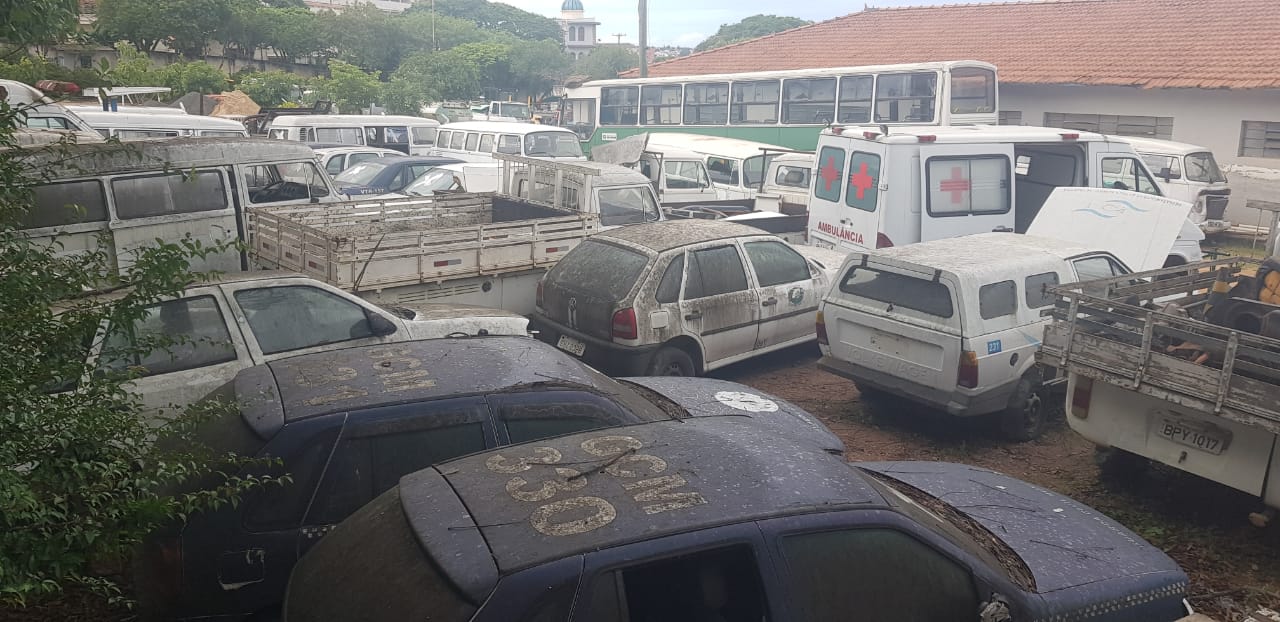 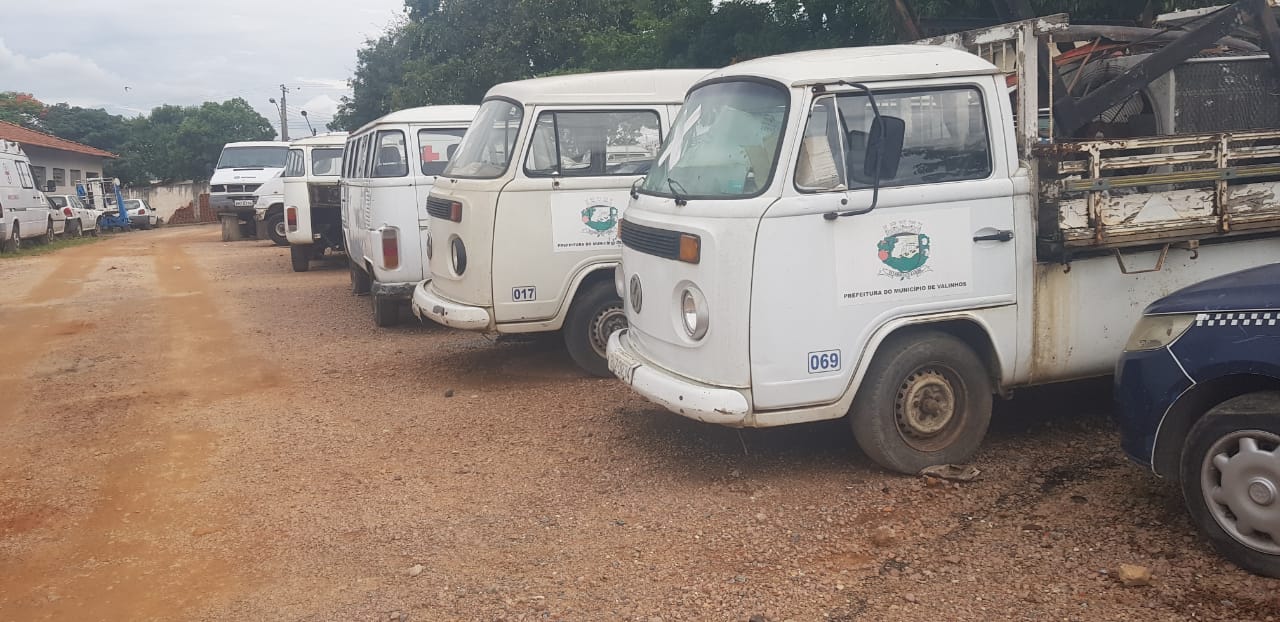 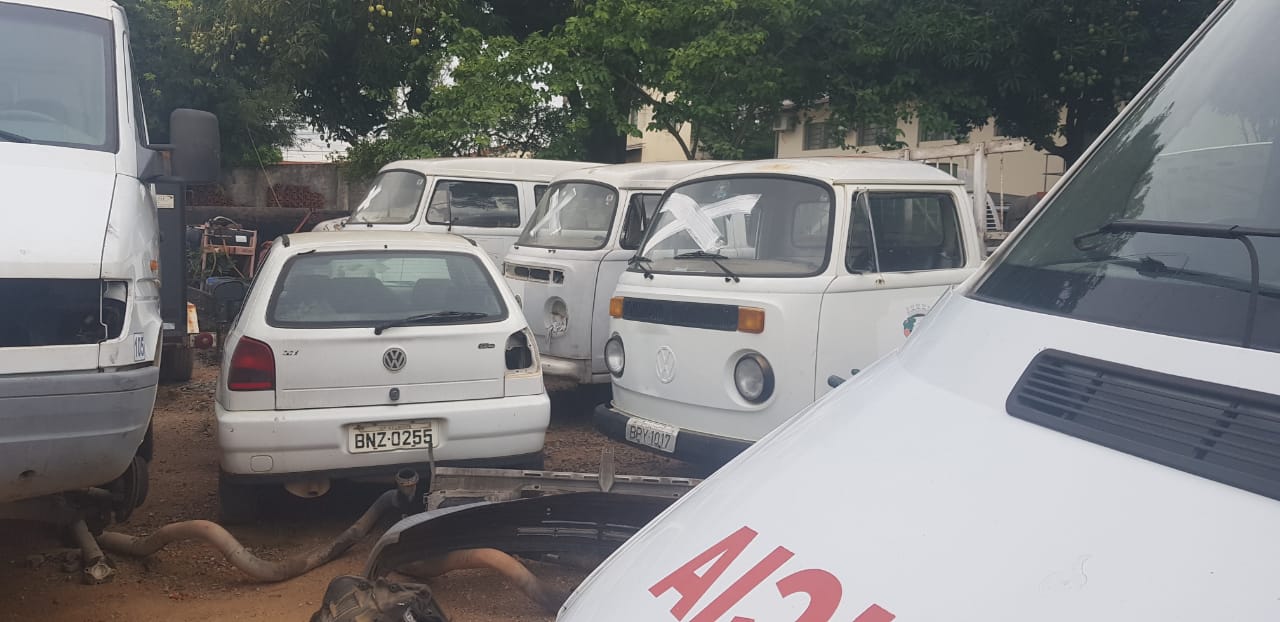 